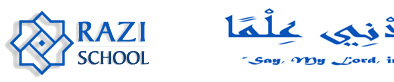 9th GradeWelcome to all our 9th Graders! We are looking forward to a successful new School Year with the class. Please help us make this a comfortable experience for your child by making sure all the supplies listed below are sent in: Science: 1 composition notebook 2 pocket folders Pack of pencils Standard calculatorPack of pens (blue or black) English: 2 composition notebooksHighlighters 2 pocket foldersPack of black pensHand sanitizerTissue Box Math: 2 foldersLoose Leaf PaperGraphing Paper12-inch ruler1 eraserNumber 2 Pencils Disinfectant wipes TI-84 Scientific Calculators 1 composition notebook Post its Index Cards Tissue paperHand sanitizer Social Studies:Pens (Black or Blue) Pencils 2 pocket folders2 composition notebooks Laptop for notetaking (optional)Tissue boxes 1 binder Loose-leaf paper Best, Your 9th Grade Teachers 